新 书 推 荐中文书名：《环球帆船赛：与我的团队一起环游世界》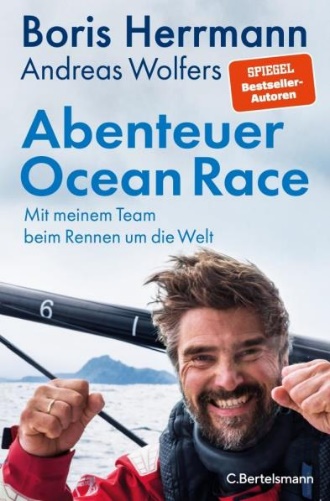 英文书名：The Ocean Race德文书名：Abenteuer Ocean Race: Mit meinem Team beim Rennen um die Welt作    者：Boris Herrmann & Andreas Wolfers出  版  社：Penguin Random House Verlagsgruppe GmbH代理公司：ANA/Lauren页    数：320页出版时间：2023年11月代理地区：中国大陆、台湾审读资料：电子稿类    型：自然写作内容简介：国际帆船赛冠军鲍里斯·赫尔曼（Boris Herrmann）和马利齐亚队（Team Malizia）讲述充满冒险精神的环球帆船赛环球帆船赛是帆船赛中最艰苦的团队比赛。它由七个赛段组成，耗时约六个月，其中最长的赛段从开普敦（Cape Town）经合恩角（Cape Horn）到巴西的伊塔雅伊（Itajaí in Brazil），总长度达到令人难以置信的23,000公里。德国帆船冠军鲍里斯·赫尔曼（Boris Herrmann）和马利齐亚队将在Seaexplorer号上与其他四支团队一决高下，五名船员挤在如此狭小的空间里，必须能够相互依靠。在风暴和低潮期，你所做的一切都必须完全正确。不可预见的麻烦——如26米高处桅杆上的裂缝——可能意味着 Seaexplorer号比赛的结束，但团队以完全专业的态度解决了这些问题。这四男一女在经历失败和胜利的同时，也将自己的身心推向了极限。在他们的新书中，赫尔曼和沃尔夫斯向我们展示了远洋竞赛的魅力，以及五个人在如此激动人心的独特环境中共同生活和工作的感受。作者简介：鲍里斯·赫尔曼（Boris Herrmann），1981年出生。2020年，他成为第一个参加旺代环球帆船赛（Vendée Globe）的德国人，这是单手帆船运动员最艰苦的比赛，他用80天完成了比赛。他因驾驶游艇带格蕾塔·通贝里（Greta Thunberg，瑞典环保少女）参加在纽约举行的联合国气候峰会而闻名世界。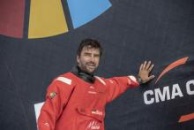 安德烈亚斯·沃尔夫斯（Andreas Wolfers）出生于1958年，曾在《GEO》杂志担任记者长达13年之久，并曾担任过斯特恩（Stern）公司的文案主管和亨利·南宁新闻学院（Henri Nannen School of Journalism）的院长。沃尔弗斯从小就喜欢航海，还曾横渡大西洋。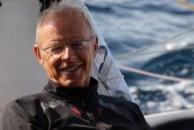 感谢您的阅读！请将反馈信息发至：版权负责人Email：Rights@nurnberg.com.cn安德鲁·纳伯格联合国际有限公司北京代表处	北京市海淀区中关村大街甲59号中国人民大学文化大厦1705室, 邮编：100872电话：010-82504106,   传真：010-82504200公司网址：http://www.nurnberg.com.cn书目下载：http://www.nurnberg.com.cn/booklist_zh/list.aspx书讯浏览：http://www.nurnberg.com.cn/book/book.aspx视频推荐：http://www.nurnberg.com.cn/video/video.aspx豆瓣小站：http://site.douban.com/110577/新浪微博：安德鲁纳伯格公司的微博_微博 (weibo.com)微信订阅号：ANABJ2002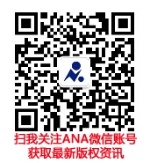 